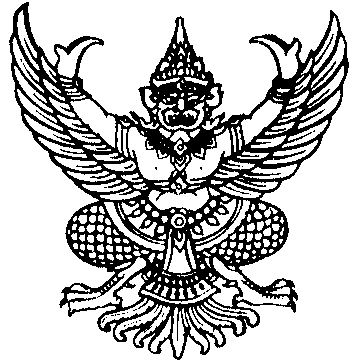 คำสั่งองค์การบริหารส่วนตำบลนาสีที่  341/2562เรื่อง   ศูนย์ช่วยเหลือประชาชนขององค์การบริหารส่วนตำบลนาสี.............................................		ตามที่องค์การบริหารส่วนตำบลนาสี  ได้ประกาศจัดตั้งศูนย์ช่วยเหลือประชาชนขององค์การบริหารส่วนตำบลนาสี  ลงวันที่ 11  มกราคม 2561   เพื่อพิจารณาให้การช่วยเหลือประชาชนที่ได้รับความเดือดร้อนหรือไม่สามารถช่วยเหลือตนเองได้ในการดำรงชีพ  ไม่ว่าจะเป็นด้านสาธารณภัย  ด้านการส่งเสริมและพัฒนาคุณภาพชีวิต  และด้านการป้องกันและควบคุมโรคติดต่อ  โดยอาจให้เป็นสิ่งของ หรือจ่ายเป็นเงิน  หรือการจัดบริการสาธารณะ  เพื่อให้การช่วยเหลือประชาชนในระดับเขตพื้นที่หรือท้องถิ่นตามอำนาจหน้าที่ขององค์กรปกครองส่วนท้องถิ่น  ตามกระทรวงมหาดไทยได้ออกระเบียบกระทรวงมหาดไทยว่าด้วยค่าใช้จ่ายเพื่อช่วยเหลือประชาชนตามอำนาจหน้าที่ขององค์กรปกครองส่วนท้องถิ่น พ.ศ. 25๖๐ และที่แก้ไขเพิ่มเติม (ฉบับที่ 2) พ.ศ.2561  ประกอบหนังสือกระทรวงมหาดไทย ด่วนที่สุด ที่ มท ๐๘๑๐.๗/ว๖๗๖๘ เรื่อง แนวทางปฏิบัติในการช่วยเหลือประชาชนขององค์กรปกครองส่วนท้องถิ่น ลงวันที่ ๒๙ พฤศจิกายน ๒๕๖๐ ได้แจ้งแนวทางเพื่อให้องค์กรปกครองส่วนท้องถิ่นช่วยเหลือประชาชนตามอำนาจหน้าที่ขององค์กรปกครองส่วนท้องถิ่น นั้นเพื่อให้การพิจารณาของคณะกรรมการช่วยเหลือประชาชนขององค์การบริหารส่วนตำบลนาสี  ในการช่วยเหลือประชาชนตามอำนาจหน้าที่ขององค์กรปกครองส่วนท้องถิ่น  เป็นไปอย่างมีประสิทธิภาพและประสิทธิผลแก้ไขปัญหาความเดือดร้อนและเกิดประโยชน์กับประชาชน  เป็นไปด้วยความเรียบร้อย ตอบสนองความต้องการของประชาชนได้อย่างรวดเร็ว  องค์การบริหารส่วนตำบลนาสี  จึงให้แต่งตั้งให้บุคคลดังต่อไปนี้ให้ปฏิบัติหน้าที่ประจำศูนย์ช่วยเหลือประชาชนขององค์การบริหารส่วนตำบลนาสี  รายละเอียดดังนี้ 		ข้อ ๑. ให้จัดตั้งศูนย์ช่วยเหลือประชาชนขององค์การบริหารส่วนตำบลนาสี  ณ สำนักงานองค์การบริหารส่วนตำบลนาสี  หมู่ที่ 7 ตำบลนาสี  อำเภอสุวรรณคูหา  จังหวัดหนองบัวลำภู  39270  เบอร์โทรศัพท์ 042-109994  เบอร์โทรสาร  042-109994  หรือทางเว็บไซต์  www.nasee.go.th 		ข้อ ๒. มอบหมายให้บุคลากรขององค์การบริหารส่วนตำบลนาสี  ปฏิบัติหน้าที่ในศูนย์ช่วยเหลือประชาชนขององค์การบริหารส่วนตำบลนาสี  เพื่อเป็นฝ่ายธุรการ และปฏิบัติการให้คณะกรรมการการช่วยเหลือประชาชนขององค์การบริหารส่วนตำบลนาสี  ดังนี้		     2.1 นายวิเชียร  พูดเพราะ ตำแหน่ง นายกองค์การบริหารส่วนตำบลนาสี  เป็น ผู้อำนวยการศูนย์ช่วยเหลือประชาชนขององค์การบริหารส่วนตำบลนาสี			มีอำนาจหน้าที่  วางแผน ควบคุม กำกับดูแลการปฏิบัติงานของศูนย์ช่วยเหลือประชาชนขององค์การบริหารส่วนตำบลนาสี		     2.2 นางนิยดา  จวงโส ตำแหน่ง รองปลัดองค์การบริหารส่วนตำบลนาสี  รักษาราชการแทน ปลัดองค์การบริหารส่วนตำบลนาสี  เป็น หัวหน้าศูนย์ช่วยเหลือประชาชนขององค์การบริหารส่วนตำบลนาสี			มีอำนาจหน้าที่ช่วยผู้อำนวยการศูนย์ดูแล ควบคุม กำกับดูแลการปฏิบัติงานของศูนย์ช่วยเหลือประชาชนขององค์การบริหารส่วนตำบลนาสี  ให้เป็นไปตามระเบียบกฎหมาย และนโยบาย-2-		โดยให้ศูนย์ช่วยเหลือประชาชนขององค์การบริหารส่วนตำบลนาสี  มีอำนาจหน้าที่ ดังนี้๑ รับผิดชอบงานธุรการของคณะกรรมการช่วยเหลือประชาชนขององค์การบริหารส่วนตำบลนาสี 		๒ จัดให้มีการสำรวจและลงทะเบียนรับเรื่องขอความช่วยเหลือของประชาชนเพื่อใช้เป็นข้อมูลในการพิจารณาให้ความช่วยเหลือติดตามผลการดำเนินการ และประสานหน่วยงานที่เกี่ยวข้อง 		๓ จัดให้มีช่องทางรับเรื่องขอความช่วยเหลือของประชาชนที่หลากหลาย เช่น โทรศัพท์สายด่วน สายตรง สื่อออนไลน์ ระบบเทคโนโลยีสารสนเทศ  เป็นต้น  ทั้งนี้ให้ประชาชนสามารถแจ้งข้อมูลข่าวสารและขอความช่วยเหลือได้อย่างสะดวกและรวดเร็ว 	๔ จัดให้มีฝ่ายปฏิบัติการในพื้นที่ (หน่วยเคลื่อนที่เร็ว) ขององค์การบริหารส่วนตำบลนาสีที่สามารถให้การช่วยเหลือประชาชนได้ทันท่วงทีและรวดเร็ว  	๕ รวบรวมข้อมูลของประชาชนที่ขอรับความช่วยเหลือเสนอต่อคณะกรรมการช่วยเหลือประชาชนขององค์การบริหารส่วนตำบลนาสี 	๖ ติดตามผลการดำเนินการช่วยเหลือประชาชนตามที่คณะกรรมการช่วยเหลือประชาชนขององค์การบริหารส่วนตำบลนาสีมอบหมาย 		 ๗ รายงานผลการสำรวจและผลการการช่วยเหลือประชาชนขององค์การบริหารส่วนตำบลนาสีให้ศูนย์ปฏิบัติการร่วมในการช่วยเหลือประชาชนขององค์กรปกครองส่วนท้องถิ่น (สถานที่กลาง) ทราบ ตลอดจนประชาสัมพันธ์ให้ประชาชนทราบโดยทั่วกัน 		๘ ปฏิบัติงานอื่นตามที่คณะกรรมการช่วยเหลือประชาชนขององค์การบริหารส่วนตำบลนาสีมอบหมาย		ทั้งนี้  ตั้งแต่บัดนี้เป็นต้นไปสั่ง   ณ   วันที่  ๒6  ธันวาคม  พ.ศ.  25๖2			วิเชียร  พูดเพราะ(นายวิเชียร  พูดเพราะ)นายกองค์การบริหารส่วนตำบลนาสีประกาศองค์การบริหารส่วนตำบลนาสีเรื่อง   การจัดตั้งศูนย์ช่วยเหลือประชาชนขององค์การบริหารส่วนตำบลนาสี.............................................		ด้วยกระทรวงมหาดไทยได้ออกระเบียบกระทรวงมหาดไทยว่าด้วยค่าใช้จ่ายเพื่อช่วยเหลือประชาชนตามอำนาจหน้าที่ขององค์กรปกครองส่วนท้องถิ่น พ.ศ. 25๖๐ โดยมีผลบังคับใช้ตั้งแต่วันที่ ๓๐ กันยายน ๒๕๖๐  ประกอบหนังสือกระทรวงมหาดไทย ด่วนที่สุด ที่ มท ๐๘๑๐.๗/ว๖๗๖๘ เรื่อง แนวทางปฏิบัติในการช่วยเหลือประชาชนขององค์กรปกครองส่วนท้องถิ่น ลงวันที่ ๒๙ พฤศจิกายน ๒๕๖๐ ได้แจ้งแนวทางเพื่อให้องค์กรปกครองส่วนท้องถิ่นช่วยเหลือประชาชนตามอำนาจหน้าที่ขององค์กรปกครองส่วนท้องถิ่น 	 	เพื่อให้การดำเนินการช่วยเหลือประชาชนตามอำนาจหน้าที่ขององค์กรปกครองส่วนท้องถิ่นเป็นไปด้วยความเรียบร้อย  องค์การบริหารส่วนตำบลนาสี  จึงจัดตั้งศูนย์ช่วยเหลือประชาชนขององค์การบริหารส่วนตำบลนาสี  ดังนี้ 		๑. สถานที่ตั้งศูนย์ช่วยเหลือประชาชนขององค์การบริหารส่วนตำบลนาสี  ตั้งอยู่ที่ “อาคารสำนักงานองค์การบริหารส่วนตำบลนาสี  เลขที่  3 หมู่ที่ 7 ตำบลนาสี  อำเภอสุวรรณคูหา  จังหวัดหนองบัวลำภู” 		๒. ให้ศูนย์ช่วยเหลือประชาชนขององค์การบริหารส่วนตำบลนาสี  มีช่องทางการรับเรื่อง  ดังนี้ 			๒.๑ ยื่นเรื่องขอรับความช่วยเหลือด้วยตัวเองหรือผู้แทน ได้ที่สำนักงานขององค์การบริหารส่วนตำบลนาสี  ห้องธุรการสำนักปลัดองค์การบริหารส่วนตำบลนาสี 			๒.๒ ขอรับความช่วยเหลือทางโทรศัพท์  หมายเลข ๐๔๒ 109 994   			๒.๓ ขอรับความช่วยเหลือทางเว็บไซต์องค์การบริหารส่วนตำบลนาสี http://www.nasee.go.th     			๒.๔ ขอรับความช่วยเหลือทางเพจ Facebook   ชื่อเพจ  องค์การบริหารส่วนตำบลนาสี 			๒.๕ ขอรับความช่วยเหลือทางไปรษณีย์ ที่อยู่ “สำนักงานองค์การบริหารส่วนตำบลนาสี    หมู่ที่ 7  ตำบลนาสี  อำเภอสุวรรณคูหา  จังหวัดหนองบัวลำภู”		จึงประกาศให้ทราบโดยทั่วกัน  ทั้งนี้  ตั้งแต่บัดนี้เป็นต้นไปประกาศ   ณ   วันที่  ๒6  ธันวาคม  พ.ศ.  25๖2			วิเชียร  พูดเพราะ(นายวิเชียร  พูดเพราะ)นายกองค์การบริหารส่วนตำบลนาสีคำสั่งองค์การบริหารส่วนตำบลนาสีที่     340 / 25๖2เรื่อง  แต่งตั้งคณะกรรมการช่วยเหลือประชาชนขององค์การบริหารส่วนตำบลนาสี.............................................		ตามระเบียบกระทรวงมหาดไทยได้ออกระเบียบกระทรวงมหาดไทยว่าด้วยค่าใช้จ่ายเพื่อช่วยเหลือประชาชนตามอำนาจหน้าที่ขององค์กรปกครองส่วนท้องถิ่น พ.ศ. 25๖๐ โดยมีผลบังคับใช้ตั้งแต่วันที่ ๓๐ กันยายน ๒๕๖๐  ประกอบหนังสือกระทรวงมหาดไทย ด่วนที่สุด ที่ มท ๐๘๑๐.๗/ว๖๗๖๘ เรื่อง แนวทางปฏิบัติในการช่วยเหลือประชาชนขององค์กรปกครองส่วนท้องถิ่น ลงวันที่ ๒๙ พฤศจิกายน ๒๕๖๐ โดยกำหนดหลักเกณฑ์ในการพิจารณาให้การช่วยเหลือประชาชนที่ได้รับความเดือดร้อนหรือไม่สามารถช่วยเหลือตนเองได้ในการดำรงชีพ  ไม่ว่าจะเป็นด้านสาธารณภัย  ด้านการส่งเสริมและพัฒนาคุณภาพชีวิต  และด้านการป้องกันและควบคุมโรคติดต่อ  โดยอาจให้เป็นสิ่งของ หรือจ่ายเป็นเงิน  หรือการจัดบริการสาธารณะ  เพื่อให้การช่วยเหลือประชาชนในระดับเขตพื้นที่หรือท้องถิ่นตามอำนาจหน้าที่ขององค์กรปกครองส่วนท้องถิ่น  นั้น	 	ดังนั้น เพื่อให้การเบิกค่าใช้จ่ายเพื่อช่วยเหลือประชาชนตามอำนาจหน้าที่ขององค์กรปกครองส่วนท้องถิ่นเป็นไปอย่างมีประสิทธิภาพ  และประสิทธิผลแก้ไขปัญหาความเดือดร้อนและเกิดประโยชน์กับประชาชนเหมาะสมกับการปฏิบัติงาน  องค์การบริหารส่วนตำบลนาสี  จึงขอยกเลิกคำสั่งองค์การบริหารส่วนตำบลนาสี  ที่ 21/2561 ลงวันที่ 11 มกราคม 2561  และอาศัยอำนาจตามความในข้อ ๘(๒) ของระเบียบกระทรวงมหาดไทยว่าด้วยค่าใช้จ่ายเพื่อช่วยเหลือประชาชนตามอำนาจหน้าที่ขององค์กรปกครองส่วนท้องถิ่น พ.ศ. 25๖๐ จึงแต่งตั้งบุคคลดังต่อไปนี้  เป็นคณะกรรมการช่วยเหลือประชาชนขององค์การบริหารส่วนตำบลนาสี ดังนี้ 		๑. นายวิเชียร  พูดเพราะ ตำแหน่ง นายกองค์การบริหารส่วนตำบลนาสี   เป็นประธานกรรมการ 		๒. นายวีระพันธ์  อุดร	ตำแหน่ง ท้องถิ่นอำเภอสุวรรณคูหา              เป็นกรรมการ 		๓. สาธารณสุขอำเภอสุวรรณคูหา					    เป็นกรรมการ  		๔. เกษตรอำเภอสุวรรณคูหา					    เป็นกรรมการ 		๕. นายแปง บุญประกอบ ตำแหน่ง ตัวแทนประชาคม หมู่ที่ 10	    เป็นกรรมการ 		๖. นายจันดา นักเทศน์    ตำแหน่ง ตัวแทนประชาคม หมู่ที่ 10	    เป็นกรรมการ 		7. นายพงษ์ศักดิ์ บุญรักษา ตำแหน่ง ตัวแทนประชาคม หมู่ที่ 10	    เป็นกรรมการ 		8. นางนิยดา จวงโส	ตำแหน่ง รองปลัดอบต.นาสี รักษาราชการแทนปลัด อบต.นาสี									       เป็นกรรมการและเลขานุการ9. นางสาวปลิดา มณีนภัสสร  ตำแหน่ง ผู้อำนวยการกองสวัสดิการสังคม  เป็นกรรมการและ     					     ผู้ช่วยเลขานุการ 		10. นายศักดิ์ดา ภาชู	ตำแหน่ง หัวหน้าสำนักปลัด         เป็นกรรมการและผู้ช่วยเลขานุการ		11. จ่าเอกสมคิด จันทะวงษ์  ตำแหน่ง นักทรัพยากรบุคคล   เป็นกรรมการและผู้ช่วยเลขานุการ 		โดยให้คณะกรรมการช่วยเหลือประชาชนขององค์การบริหารส่วนตำบลนาสี มีอำนาจหน้าที่ ดังนี้ให้นำรายชื่อของประชาชนที่ได้รับความเดือดร้อนที่สำรวจโดยหน่วยงานของรัฐและรายชื่อประชาชนที่ยื่นลงทะเบียนขอรับความช่วยเหลือต่อองค์การบริหารส่วนตำบลนาสี ตามข้อ ๑๒ ของระเบียบกระทรวงมหาดไทยว่าด้วยค่าใช้จ่ายเพื่อช่วยเหลือประชาชนตามอำนาจหน้าที่ขององค์กรปกครองส่วนท้องถิ่น-2-พ.ศ. ๒๕๖๐ และที่แก้ไขเพิ่มเติม (ฉบับที่2) พ.ศ.2561  มาใช้ในการพิจารณาช่วยเหลือ ๒.  ปิดประกาศรายชื่อประชาชนตาม (๑) ที่จะได้รับความช่วยเหลือ ณ สำนักงานองค์การบริหารส่วนตำบลนาสี และที่ทำการหมู่บ้าน ชุมชน ให้ทราบเป็นเวลาไม่น้อยกว่า ๑๕ วัน 		๓.  รายงานผลการพิจารณาให้นายกองค์การบริหารส่วนตำบลนาสี  เพื่อดำเนินการตามอำนาจหน้าที่ต่อไป 		๔.  ควบคุมการปฏิบัติให้เป็นไปตามวัตถุประสงค์ และเป็นธรรม 		๕.  การปฏิบัติหน้าที่อื่น ตามที่กำหนดไว้ในระเบียบกระทรวงมหาดไทยว่าด้วยค่าใช้จ่ายเพื่อช่วยเหลือประชาชนตามอำนาจหน้าที่ขององค์กรปกครองส่วนท้องถิ่น พ.ศ. ๒๕๖๐ และที่แก้ไขเพิ่มเติม (ฉบับที่2) พ.ศ.2561  			ทั้งนี้  ตั้งแต่บัดนี้เป็นต้นไปสั่ง   ณ   วันที่  ๒6  เดือน ธันวาคม  พ.ศ.  25๖2			วิเชียร  พูดเพราะ(นายวิเชียร  พูดเพราะ)นายกองค์การบริหารส่วนตำบลนาสีคำสั่งองค์การบริหารส่วนตำบลนาสีที่   342 / 25๖2เรื่อง   มอบหมายให้บุคลากรเป็นเจ้าหน้าที่ประจำศูนย์ช่วยเหลือประชาชนขององค์การบริหารส่วนตำบลนาสี.............................................		ตามที่องค์การบริหารส่วนตำบลนาสี  ได้มีประกาศจัดตั้งศูนย์ช่วยเหลือประชาชนขององค์การบริหารส่วนตำบลนาสี  ลงวันที่ 11  มกราคม 2561   เพื่อพิจารณาให้การช่วยเหลือประชาชนที่ได้รับความเดือดร้อนหรือไม่สามารถช่วยเหลือตนเองได้ในการดำรงชีพ  ไม่ว่าจะเป็นด้านสาธารณภัย  ด้านการส่งเสริมและพัฒนาคุณภาพชีวิต  และด้านการป้องกันและควบคุมโรคติดต่อ  โดยอาจให้เป็นสิ่งของ หรือจ่ายเป็นเงิน  หรือการจัดบริการสาธารณะ  เพื่อให้การช่วยเหลือประชาชนในระดับเขตพื้นที่หรือท้องถิ่นตามอำนาจหน้าที่ขององค์กรปกครองส่วนท้องถิ่น  ตามกระทรวงมหาดไทยได้ออกระเบียบกระทรวงมหาดไทยว่าด้วยค่าใช้จ่ายเพื่อช่วยเหลือประชาชนตามอำนาจหน้าที่ขององค์กรปกครองส่วนท้องถิ่น พ.ศ. 25๖๐ และที่แก้ไขเพิ่มเติม (ฉบับที่ 2) พ.ศ.2561  ประกอบหนังสือกระทรวงมหาดไทย ด่วนที่สุด ที่ มท ๐๘๑๐.๗/ว๖๗๖๘ เรื่อง แนวทางปฏิบัติในการช่วยเหลือประชาชนขององค์กรปกครองส่วนท้องถิ่น ลงวันที่ ๒๙ พฤศจิกายน ๒๕๖๐ ได้แจ้งแนวทางเพื่อให้องค์กรปกครองส่วนท้องถิ่นช่วยเหลือประชาชนตามอำนาจหน้าที่ขององค์กรปกครองส่วนท้องถิ่น นั้น	 	ดังนั้น เพื่อให้การพิจารณาของคณะกรรมการช่วยเหลือประชาชนขององค์การบริหารส่วนตำบลนาสี  ในการช่วยเหลือประชาชนตามอำนาจหน้าที่ขององค์กรปกครองส่วนท้องถิ่น  เป็นไปอย่างมีประสิทธิภาพและประสิทธิผลแก้ไขปัญหาความเดือดร้อนและเกิดประโยชน์กับประชาชน  เป็นไปด้วยความเรียบร้อย ตอบสนองความต้องการของประชาชนได้อย่างรวดเร็ว  องค์การบริหารส่วนตำบลนาสี  จึงให้ยกเลิกคำสั่งองค์การบริหารส่วนตำบลนาสี  ที่ 22/2561 ลงวันที่ 11 มกราคม 2561 และมอบหมายให้บุคลากรขององค์การบริหารส่วนตำบลนาสี  ดังต่อไปนี้  ให้ปฏิบัติหน้าที่ในศูนย์ช่วยเหลือประชาชนขององค์การบริหารส่วนตำบลนาสี รายละเอียดดังนี้		๑. ฝ่ายอำนวยการ  ประกอบด้วย    ๑. นางนิยดา จวงโส  ตำแหน่ง รองปลัด อบต.นาสี รักษาราชการแทน ปลัด อบต.นาสี   										        เป็น หัวหน้าฝ่าย 		    ๒. นางสาวปลิดา มณีนภัสสร  ตำแหน่ง ผู้อำนวยการกองสวัสดิการสังคม เป็น เจ้าหน้าที่		    3. นายศักดิ์ดา  ภาชู ตำแหน่ง หัวหน้าสำนักปลัด		        เป็น เจ้าหน้าที่		    4. จ่าเอกสมคิด จันทะวงษ์  ตำแหน่ง นักทรัพยากรบุคคล		        เป็น เจ้าหน้าที่    5. นายประพันธ์ ภูผัน       ตำแหน่ง นักวิชาการศึกษา		        เป็น เจ้าหน้าที่		    6. นางศศิประภา จันทะรัตน์  ตำแหน่ง นักวิเคราะห์นโยบายและแผน    เป็น เจ้าหน้าที่		    7. นางวราภรณ์ ชาติคำดี    ตำแหน่ง นักพัฒนาชุมชน		        เป็น เจ้าหน้าที่        		    8. นายสิทธิพล สงนอก สงนอก  ตำแหน่ง นายข่างโยธา		        เป็น เจ้าหน้าที่		    9. นางสาวศิวรัตน์  ภูมิวงค์  ตำแหน่ง เจ้าพนักงานธุรการ		        เป็น เจ้าหน้าที่		    10. นางสาวชุติกาญจน์  กันหา  ตำแหน่ง ผู้ช่วยนักวิเคราะห์นโยบายและแผน		    								        เป็น เจ้าหน้าที่                         11. นายจตุรภัทร บุตรีสุวรรณ  ตำแหน่ง ผู้ช่วยเจ้าพนักงานธุรการ        เป็น เจ้าหน้าที่-2-		มีหน้าที่รับผิดชอบงานธุรการของคณะกรรมการช่วยเหลือประชาชนขององค์การบริหารส่วนตำบลนาสี  ประชาสัมพันธ์เกี่ยวกับช่องทางการติดต่อ  วิธีการติดต่อและแจ้งเรื่องขอความช่วยเหลือและผลการดำเนินงานของศูนย์ช่วยเหลือประชาชนขององค์การบริหารส่วนตำบลนาสี บันทึกข้อมูลประชาชนที่ขอรับการช่วยเหลือทั้งหมดลงในระบบข้อมูลกลางขององค์กรปกครองส่วนท้องถิ่น (INFO ระบบใหม่) หัวข้อ “ศูนย์ช่วยเหลือประชาชนของ อปท.”และจัดทำบันทึกรายงานการประชุมของคณะกรรมการช่วยเหลือประชาชนขององค์การบริหารส่วนตำบลนาสี  รวมถึงประชาสัมพันธ์เรื่องอื่น ๆ ที่เกี่ยวข้อง ให้ประชาชนในพื้นที่ทราบโดยทั่วกัน ตลอดจนจัดทำสถิติและทะเบียนเรื่องขอความช่วยเหลือ และรายงานผลการดำเนินการให้ศูนย์ปฏิบัติการร่วมในการช่วยเหลือประชาชนขององค์กรปกครองส่วนท้องถิ่น(สถานที่กลาง) ทราบทุกเดือน  		๒. ฝ่ายรับเรื่อง  ประกอบด้วย		    2.1 การให้ความช่วยเหลือประชาชน  ด้านงานสาธารณภัย 		       ๑. จ่าเอกสมคิด จันทะวงษ์  ตำแหน่ง นักทรัพยากรบุคคล	        เป็น หัวหน้าฝ่าย 		       ๒. นายอภิชาต จันทะสิงห์   ตำแหน่ง ผช.เจ้าพนักงานป้องกันและบรรเทาสาธารณภัย          เป็น เจ้าหน้าที่ 		       ๓. นางสาวสิริธัญญ์ ผาดำ  ตำแหน่ง ผู้ช่วยนักทรัพยากรบุคคล           เป็น เจ้าหน้าที่ 	                 4.	นางสาวพีระพรรณ ป้านวัน  ตำแหน่ง ผู้ช่วยเจ้าพนักงานธุรการ      เป็น เจ้าหน้าที่		       5. นางมะลิวัลย์ วิเป  ตำแหน่ง แม่บ้าน			        เป็น เจ้าหน้าที่		       6. นางสาววริศรา จำปีโชติ  ตำแหน่ง ผู้ช่วยเจ้าพนักงานจัดเก็บรายได้  เป็น เจ้าหน้าที่		    2.2 การให้ความช่วยเหลือประชาชน  ด้านการส่งเสริมและพัฒนาคุณภาพชีวิต		        1. นางวราภรณ์ ชาติคำดี   ตำแหน่ง นักพัฒนาชุมชน 		        เป็น หัวหน้าฝ่าย        		        2. นางสาวนวรัตน์ พานคำ  ตำแหน่ง ผู้ช่วยนักวิชาการศึกษา	        เป็น เจ้าหน้าที่		        3. นางสาวพัชนี ผาสีดา ตำแหน่ง ผู้ช่วยเจ้าพนักงานพัฒนาชุมชน      เป็น เจ้าหน้าที่		        4. นางแตงอ่อน ลำมะนา ตำแหน่ง คนงานทั่วไป		        เป็น เจ้าหน้าที่		        5. นางฟ้าลิขิต ขะทุม   ตำแหน่ง ผู้ช่วยนักวิชาการเงินและบัญชี        เป็น เจ้าหน้าที่		        6. นางจำเรียง สงนอก ตำแหน่ง จ้างเหมาบริการ                         เป็น เจ้าหน้าที่		     2.3 การให้ความช่วยเหลือประชาชน  ด้านการป้องกันและควบคุมโรคติดต่อ 		        ๑. นางสาวปลิดา มณีนภัสสร ตำแหน่ง ผอ.กองสวัสดิการสังคม	        เป็น หัวหน้าฝ่าย		        2. นางสาวพัชนี ผาสีดา ตำแหน่ง ผู้ช่วยเจ้าพนักงานพัฒนาชุมชน      เป็น เจ้าหน้าที่		        3. นางสาวจิราพัชร  นามเคน  ตำแหน่ง ผู้ช่วยเจ้าพนักงานส่งเสริมการท่องเที่ยว         เป็น เจ้าหน้าที่        4. นางสาวกชกร ศรีทับทิม ตำแหน่ง ผู้ช่วยเจ้าพนักงานธุรการ         เป็น เจ้าหน้าที่        5. นางสาวเพลินจิต ศรีหาไชย ตำแหน่ง ผู้ช่วยเจ้าพนักงานพัสดุ        เป็น เจ้าหน้าที่         2.4 การให้ความช่วยเหลือประชาชน  ด้านเกษตรกรผู้มีรายได้น้อย 		        ๑. นายศักดิ์ดา ภาชู  ตำแหน่ง หัวหน้าสำนักปลัด		        เป็น หัวหน้าฝ่าย		        2. นางสาวศิวรัตน์ ภูมิวงค์  ตำแหน่ง เจ้าพนักงานธุรการ                เป็น เจ้าหน้าที่		        3. นางสาวชุติกาญจน์  กันหา  ตำแหน่ง ผู้ช่วยนักวิเคราะห์นโยบายและแผน										        เป็น เจ้าหน้าที่		        4. นายวงธวัฒน์ ชาลีกุล  ตำแหน่ง นักวิชาการเกษตร		        เป็น เจ้าหน้าที่		        5. นางสาววรนุช บุญนาง ตำแหน่ง ผู้ช่วยเจ้าพนักงานการเงินและบัญชี         เป็น เจ้าหน้าที่-3-มีหน้าที่รับเรื่องขอความช่วยเหลือของประชาชนจากทุกช่องทาง สำรวจปัญหาและความต้องการของประชาชนในพื้นที่หรือใช้ข้อมูลที่มีหน่วยงานรัฐสำรวจไว้แล้ว  จัดให้มีการลงทะเบียนรับเรื่องขอความช่วยเหลือตอบปัญหาข้อซักถาม(กรณีตอบได้) วิเคราะห์ แยกเรื่องและส่งเรื่องให้ฝ่ายปฏิบัติการในพื้นที่ตรวจสอบข้อเท็จจริงเบื้องต้น ส่งต่อเรื่องให้หน่วยงานภายในองค์การบริหารส่วนตำบลนาสี  หรือหน่วยงานภายนอกที่เกี่ยวข้องหรือศูนย์ปฏิบัติการร่วมในการช่วยเหลือประชาชนขององค์กรปกครองส่วนท้องถิ่น (สถานที่กลาง) วิธีการและขั้นตอนการรับเรื่องขอความช่วยเหลือของประชาชน การให้คำปรึกษาและการให้บริการข้อมูลข่าวสารของเจ้าหน้าที่ประจำศูนย์ให้ปฏิบัติตามแนวทางการดำเนินงานของศูนย์ช่วยเหลือประชาชนขององค์การบริหารส่วนตำบลนาสีกำหนด 		๓. ฝ่ายติดตามและประสานงาน  ประกอบด้วย    ๑. นางนิยดา จวงโส  ตำแหน่ง รองปลัด อบต.นาสี รักษาราชการแทน ปลัด อบต.นาสี   										        เป็น หัวหน้าฝ่าย 		    ๒. นางสาวปลิดา มณีนภัสสร  ตำแหน่ง ผู้อำนวยการกองสวัสดิการสังคม เป็น เจ้าหน้าที่		    3. นายศักดิ์ดา  ภาชู ตำแหน่ง หัวหน้าสำนักปลัด		        เป็น เจ้าหน้าที่		    4. จ่าเอกสมคิด จันทะวงษ์  ตำแหน่ง นักทรัพยากรบุคคล		        เป็น เจ้าหน้าที่    5. นายประพันธ์ ภูผัน       ตำแหน่ง นักวิชาการศึกษา		        เป็น เจ้าหน้าที่		    6. นางศศิประภา จันทะรัตน์  ตำแหน่ง นักวิเคราะห์นโยบายและแผน    เป็น เจ้าหน้าที่		    7. นางวราภรณ์ ชาติคำดี    ตำแหน่ง นักพัฒนาชุมชน		        เป็น เจ้าหน้าที่        		    8. นายสิทธิพล สงนอก สงนอก  ตำแหน่ง นายข่างโยธา		        เป็น เจ้าหน้าที่		    9. นางสาวศิวรัตน์  ภูมิวงค์  ตำแหน่ง เจ้าพนักงานธุรการ		        เป็น เจ้าหน้าที่    10. นางสาวชุติกาญจน์  กันหา  ตำแหน่ง ผู้ช่วยนักวิเคราะห์นโยบายและแผน		    								        เป็น เจ้าหน้าที่                         11. นายจตุรภัทร บุตรีสุวรรณ  ตำแหน่ง ผู้ช่วยเจ้าพนักงานธุรการ        เป็น เจ้าหน้าที่ 		มีหน้าที่ติดตามประสานงาน และประเมินเรื่องเพื่อจัดลำดับความสำคัญเร่งด่วนแนวทางแก้ไข ประสานงานกับหน่วยงานภายนอกและศูนย์ปฏิบัติการร่วมในการช่วยเหลือประชาชนขององค์กรปกครองส่วนท้องถิ่น(สถานที่กลาง) แสวงหาและประสานเครือข่ายการทำงานร่วมกันระหว่างหน่วยงานภาครัฐ ภาคเอกชน ภาคประชาชน เร่งรัดติดตามผลการดำเนินการช่วยเหลือประชาชนตามที่คณะกรรมการช่วยเหลือประชาชนขององค์การบริหารส่วนตำบลนาสีมอบหมาย  และแจ้งผลการดำเนินการให้ผู้ร้องทราบ 		๔. ฝ่ายปฏิบัติการในพื้นที่ (หน่วยเคลื่อนที่เร็ว) ประกอบด้วย 	              4.1 การให้ความช่วยเหลือประชาชน  ด้านงานสาธารณภัย 		       ๑. จ่าเอกสมคิด จันทะวงษ์  ตำแหน่ง นักทรัพยากรบุคคล	        เป็น หัวหน้าฝ่าย 		       ๒. นายอภิชาต จันทะสิงห์  ตำแหน่ง ผช.เจ้าพนักงานป้องกันและบรรเทาสาธารณภัย          เป็น เจ้าหน้าที่       3. นายสิทธิพล สงนอก สงนอก  ตำแหน่ง นายข่างโยธา	        เป็น เจ้าหน้าที่       4. นายปิยะพงษ์ คำสิงห์ศรี   ตำแหน่ง ผู้ช่วยนายข่างโยธา	        เป็น เจ้าหน้าที่       5. นายวิเชียร ยงยุท  ตำแหน่ง คนงานประจำรถบรรทุกน้ำอเนกประสงค์          	                เป็น เจ้าหน้าที่       6. นายแมน  ฤทธิ์เทพ  ตำแหน่ง คนงานทั่วไป   	                  เป็น เจ้าหน้าที่ 		       7. นายอุทัย คำภูแก้ว   ตำแหน่ง คนงานทั่วไป   	                  เป็น เจ้าหน้าที่                            8. นายบุญเสียน อินทะ  ตำแหน่ง จ้างเหมาบริการ		        เป็น เจ้าหน้าที่-4-		    4.2 การให้ความช่วยเหลือประชาชน  ด้านการส่งเสริมและพัฒนาคุณภาพชีวิต		        1. นางวราภรณ์ ชาติคำดี ตำแหน่ง นักพัฒนาชุมชน 	                 เป็น หัวหน้าฝ่าย		        2. นายประพันธ์ ภูผัน       ตำแหน่ง นักวิชาการศึกษา	       เป็น เจ้าหน้าที่        		        3. นางสาวพัชนี ผาสีดา ตำแหน่ง ผู้ช่วยเจ้าพนักงานพัฒนาชุมชน     เป็น เจ้าหน้าที่		        4. นายสุรณัฐ รักษาภักดี  ตำแหน่ง พนักงานขับรถยนต์ส่วนกลาง     เป็น เจ้าหน้าที่	                  5. นายอรรถพร กิ่งพา  ตำแหน่ง คนงานประจำรถขยะ		       เป็น เจ้าหน้าที่		        6. นายธนากร บุญประกอบ  ตำแหน่ง ผู้ช่วยเจ้าพนักงานประปา     เป็น เจ้าหน้าที่                             7. นายบุญธรรม นินหล้า  ตำแหน่ง จ้างเหมาบริการ		      เป็น เจ้าหน้าที่     4.3 การให้ความช่วยเหลือประชาชน  ด้านการป้องกันและควบคุมโรคติดต่อ 		        ๑. นางสาวปลิดา มณีนภัสสร ตำแหน่ง ผอ.กองสวัสดิการสังคม	        เป็น หัวหน้าฝ่าย		        2. นางสาวพัชนี ผาสีดา ตำแหน่ง ผู้ช่วยเจ้าพนักงานพัฒนาชุมชน      เป็น เจ้าหน้าที่        3. นายพีรวัฒน์ สีม่วง  ตำแหน่ง คนงานประจำรถบรรทุกน้ำอเนกประสงค์          	        							        เป็น เจ้าหน้าที่		        4. นายสุวรรณ มหาพรหม ตำแหน่ง คนงานทั่วไป		        เป็น เจ้าหน้าที่		        5. นายสุธิพัฒน์ พลยามา  ตำแหน่ง คนงานประจำรถขยะ	        เป็น เจ้าหน้าที่		        6. นายบุญสงค์ บุญประกอบ  ตำแหน่ง จ้างเหมาบริการ	        เป็น เจ้าหน้าที่		        7. นายเลิง พินิช  ตำแหน่ง จ้างเหมาบริการ			        เป็น เจ้าหน้าที่		        8. นายสนิท ชูโชติ ตำแหน่ง จ้างเหมาบริการ			        เป็น เจ้าหน้าที่     4.4 การให้ความช่วยเหลือประชาชน  ด้านเกษตรกรผู้มีรายได้น้อย 		        ๑. นายศักดิ์ดา ภาชู ตำแหน่ง หัวหน้าสำนักปลัด		        เป็น หัวหน้าฝ่าย		        2. นางสาวชุติกาญจน์  กันหา  ตำแหน่ง ผู้ช่วยนักวิเคราะห์นโยบายและแผน										        เป็น เจ้าหน้าที่		        3. นายวงธวัฒน์ ชาลีกุล  ตำแหน่ง นักวิชาการเกษตร		        เป็น เจ้าหน้าที่                             4. นายนิคม มธิปิไข ตำแหน่ง จ้างเหมาบริการ		        เป็น เจ้าหน้าที่                             5. นายทองพูล ศรีสุวรรณ ตำแหน่ง คนสวน			        เป็น เจ้าหน้าที่ 		มีหน้าที่ตรวจสอบข้อเท็จจริงเบื้องต้นที่ฝ่ายรับเรื่องประสานมาโดยการลงไปปฏิบัติในพื้นที่  ให้ความช่วยเหลือเรื่องสำคัญเร่งด่วนทันทีที่ได้รับแจ้ง และประสานงานกับหน่วยงานที่เกี่ยวข้องร่วมปฏิบัติ ทั้งนี้ ให้พิจารณาจัดตั้งอาสาสมัครหน่วยปฏิบัติการย่อย โดยพิจารณาประสานความร่วมมือจากหน่วยงานในพื้นที่ เช่น กำนัน ผู้ใหญ่บ้าน คณะกรรมการหมู่บ้าน/ชุมชน ผู้นำชุมชน อสม. อปพร. ฯลฯ		ทั้งนี้  ตั้งแต่บัดนี้เป็นต้นไปสั่ง   ณ   วันที่  ๒6  เดือน ธันวาคม  พ.ศ.  25๖2			วิเชียร  พูดเพราะ(นายวิเชียร  พูดเพราะ)นายกองค์การบริหารส่วนตำบลนาสีประกาศองค์การบริหารส่วนตำบลนาสีเรื่อง  แนวทางการช่วยเหลือประชาชนขององค์การบริหารส่วนตำบลนาสี.............................................		ด้วยกระทรวงมหาดไทยได้ออกระเบียบกระทรวงมหาดไทยว่าด้วยค่าใช้จ่ายเพื่อช่วยเหลือประชาชนตามอำนาจหน้าที่ขององค์กรปกครองส่วนท้องถิ่น พ.ศ. 25๖๐ โดยมีผลบังคับใช้ตั้งแต่วันที่ ๓๐ กันยายน ๒๕๖๐  ประกอบหนังสือกระทรวงมหาดไทย ด่วนที่สุด ที่ มท ๐๘๑๐.๗/ว๖๗๖๘ เรื่อง แนวทางปฏิบัติในการช่วยเหลือประชาชนขององค์กรปกครองส่วนท้องถิ่น ลงวันที่ ๒๙ พฤศจิกายน ๒๕๖๐ ได้แจ้งแนวทางเพื่อให้องค์กรปกครองส่วนท้องถิ่นช่วยเหลือประชาชนตามอำนาจหน้าที่ขององค์กรปกครองส่วนท้องถิ่น 	 	เพื่อให้การดำเนินการช่วยเหลือประชาชนตามอำนาจหน้าที่ขององค์การบริหารส่วนตำบลนาสีเป็นไปด้วยความเรียบร้อย  องค์การบริหารส่วนตำบลนาสีจึงประกาศแนวทางและวิธีการช่วยเหลือประชาชนขององค์การบริหารส่วนตำบลนาสี ดังนี้ 		1. วิธีการรับเรื่องขอความช่วยเหลือของประชาชนการให้คำปรึกษาและการให้บริการข้อมูลข่าวสารของเจ้าหน้าที่ประจำศูนย์ช่วยเหลือประชาชนขององค์การบริหารส่วนตำบลนาสี 		1.1 กรณีผู้ขอความช่วยเหลือมาด้วยตนเอง  ให้เจ้าหน้าที่ดำเนินการ  ดังนี้                (1) สอบถามข้อมูลจากผู้ร้องแล้วกรอกข้อมูลลงในแบบฟอร์ม  ให้มีสาระสำคัญพอสมควร  เช่น  ซื่อ  ที่อยู่  หมายเลขโทรศัพท์/ช่องทางการติดต่อของผู้ร้องซึ่งสามารถตรวจสอบด้วยตนเอง      (2) ระบุเรื่องอันเป็นเหตุให้ขอความช่วยเหลือ  พร้อมข้อเท็จจริงหรือพฤติการณ์  ตามสมควร  หรือความเห็นความต้องการ   ข้อเสนอแนะต่าง ๆ และให้ลงลายมือชื่อของผู้ร้อง      (3) ถ้าเป็นการขอความช่วยเหลือแทนผู้อื่นต้องแนบใบมอบอำนาจด้วย/หากผู้ร้อง                   ไม่ยินยอมลงชื่อ  มิให้รับเรื่องนั้นไว้พิจารณา  และแจ้งให้ผู้ร้องทราบพร้อมบันทึกเหตุดังกล่าวไว้ในแนบคำร้อง                (4) บันทึกข้อมูลลงในทะเบียนเรื่องขอความช่วยเหลือที่ศูนย์ช่วยเหลือประชาชนของ องค์การบริหารส่วนตำบลนาสี กำหนดไว้                (5) แจ้งส่วนราชการที่เกี่ยวข้องดำเนินการพร้อมทั้งให้รายงานผลการดำเนินงานให้ทราบ ภายใน  15  วันทำการ                (6) กรณีเป็นเรื่องขอความช่วยเหลือที่เกี่ยวข้องกับส่วนราชการอื่น   หน่วยงานหรือเกินความสามารถขององค์กรปกครองส่วนท้องถิ่น   ให้ส่งเรื่องขอความช่วยเหลือไปยังศูนย์ปฏิบัติการร่วมในการช่วยเหลือประชาชนขององค์กรปกครองส่วนท้องถิ่น  (สถานที่กลาง)  เพื่อพิจารณาหาแนวทางดำเนินการต่อไป1.2  กรณีรับเรื่องขอความช่วยเหลือทางไปรษณีย์  โทรศัพท์   หรือระบบเทคโนโลยีสารสนเทศให้เจ้าหน้าที่ประจำศูนย์ช่วยเหลือประชาชนขององค์การบริหารส่วนตำบลนาสี  ดำเนินการ  ดังนี้ตรวจสอบให้ได้ข้อมูลสำคัญที่จำเป็น  เช่น  ชื่อ  ที่อยู่  และหมายเลขโทรศัพท์/ช่องทางติดต่อที่ติดต่อได้  เรื่องขอความช่วยเหลือ  ปัญหาที่เกิดขึ้น   และความต้องการในการแก้ไข  เป็นต้น  หากไม่สามารถได้ข้อมูลที่เพียงพอให้ประสานฝ่ายปฏิบัติการในพื้นที่ตรวจสอบข้อเท็จจริงเพิ่มเติมบันทึกข้อมูลลงในแบบฟอร์มและทะเบียนที่ศูนย์ช่วยเหลือประชาชนขององค์การบริหารส่วนตำบลนาสี กำหนดไว้ (3)  แจ้งส่วนราชการที่เกี่ยวข้องดำเนินการพร้อมทั้งให้รายงานผลการดำเนินการต่อไป  -2-                  (4)  กรณีเป็นเรื่องขอความช่วยเหลือที่เกี่ยวข้องกับส่วนราชการอื่น   หน่วยงานอื่นหรือเกินความสามารถขององค์กรปกครองส่วนท้องถิ่น  ให้ส่งเรื่องขอความช่วยเหลือไปยังศูนย์ปฏิบัติการร่วมในการช่วยเหลือประชาชนขององค์กรปกครองส่วนท้องถิ่น (สถานที่กลาง)  เพื่อพิจารณาแนวทางดำเนินการต่อไป2. ขั้นตอนการจัดการเรื่องขอความช่วยเหลือของศูนย์ช่วยเหลือประชาชนขององค์กรปกครองส่วนท้องถิ่น ขั้นตอนที่  1   รับเรื่องขอความช่วยเหลือขั้นตอนที่  2   รวบรวมเรื่องขอความช่วยเหลือนำเสนอให้คณะกรรมการช่วยเหลือประชาชนขององค์การบริหารส่วนตำบลนาสีพิจารณา  จากนั้นแยกเป็น  2  กรณี(1)  กรณีที่พิจารณาแล้วเห็นว่าองค์การบริหารส่วนตำบลนาสีสามารถให้ความช่วยเหลือได้   ให้ส่งต่อเรื่องให้หน่วยงานในองค์การบริหารส่วนตำบลนาสี ที่เกี่ยวข้องดำเนินการต่อไป(2)  กรณีที่พิจารณาแล้วเห็นว่าเกินความสมารถขององค์การบริหารส่วนตำบลนาสี ที่จะดำเนินการได้เอง   ให้ส่งต่อเรื่องให้ศูนย์ปฏิบัติการร่วมในการช่วยเหลือประชาชนขององค์กรปกครองส่วนท้องถิ่น  (สถานที่กลาง)  เพื่อพิจารณาแนวทางดำเนินการต่อไปขั้นตอนที่  3  หน่วยงานที่เกี่ยวข้องแจ้งผลการดำเนินการโดยให้มีสาระสำคัญ  ดังนี้(1)  มูลเหตุของปัญหา(2)  แนวทางและวิธีการแก้ไขปัญหา(3)  ผลการชี้แจงให้ผู้ร้องทราบ(4)  ข้อเสนอแนะ/ความเห็นของหน่วยงานขั้นตอนที่  4  ครบกำหนดรายงานแล้ว   ส่วนราชการไม่รายงานภายในระยะเวลาที่กำหนดให้ส่งหนังสือแจ้งทวงถามตามระบบปกติ   ขอความร่วมมือรายงานภายใน  5  วันทำการ  หากยังไม่ได้รับรายงานให้แจ้งทวงถามเป็นครั้งที่  2  ให้รายงานภายใน   3  วันทำการ   หากครบกำหนดแจ้งทวงถามครั้งที่  2  แล้ว  ยังไม่ได้รับรายงาน  ให้เสนอนายกองค์การบริหารส่วนตำบลนาสีเพื่อพิจารณาสั่งการต่อไปขั้นตอนที่  5  การสรุปผลการช่วยเหลือประชาชนเมื่อได้รับแจ้งผลการตรวจสอบขั้นตอนที่  3  ให้ดำเนินการจัดทำบันทึกข้อความสรุปผลการช่วยเหลือประชาชนเสนอผู้บังคับบัญชาตามลำดับและบันทึกข้อมูลผลการช่วยเหลือลงในทะเบียนของศูนย์ช่วยเหลือประชาชนขององค์การบริหารส่วนตำบลนาสี  แล้วรายงานศูนย์ปฏิบัติการร่วมในการช่วยเหลือประชาชนขององค์กรปกครองส่วนท้องถิ่น (สถานที่กลาง) ต่อไป 	         3. ค่าใช้จ่ายในการดำเนินงานของศูนย์ช่วยเหลือประชาชนขององค์การบริหารส่วนตำบลนาสี 		    ค่าใช้จ่ายในการดำเนินงานของศูนย์ช่วยเหลือประชาชนขององค์การบริหารส่วนตำบลนาสีเช่น  ค่าล่วงเวลาเจ้าหน้าที่ประจำศูนย์ช่วยเหลือประชาชนขององค์การบริหารส่วนตำบลนาสี  ค่าน้ำมันเชื้อเพลิง  ค่าวัสดุ ฯลฯ  ให้ใช้งบประมาณขององค์การบริหารส่วนตำบลนาสี  โดยเบิกจ่ายตามระเบียบ  กฎหมายที่เกี่ยวข้อง		จึงประกาศให้ทราบโดยทั่วกัน  ทั้งนี้  ตั้งแต่บัดนี้เป็นต้นไปประกาศ   ณ   วันที่  ๒6  ธันวาคม  พ.ศ.  25๖2			วิเชียร  พูดเพราะ(นายวิเชียร  พูดเพราะ)นายกองค์การบริหารส่วนตำบลนาสี